Year End Campaign: Sample Calendar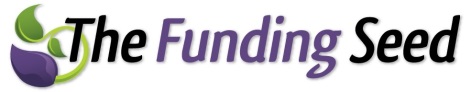 July & August:Stewardship visits with major donorsUpdate phone calls to other donors & prospectsSeptember:Organize training for staff and board membersEstablish donor listUpdate email listDraft fundraising letter and emailsOctober:Launch campaignBegin scheduling ask visits with major donorsCampaign check-in call with board members and staffNovemberContinue ask visits with major donorsSend fundraising letterCampaign check-in call with board members and staffBoard members make thank you calls to the October-November donorsDecemberContinue ask visits with major donorsSend three fundraising emailsCampaign check-in call with board members and staffJanuaryCampaign victory party with board members and staffBoard members make thank you calls to November-December donorsTake notes for next year’s campaign